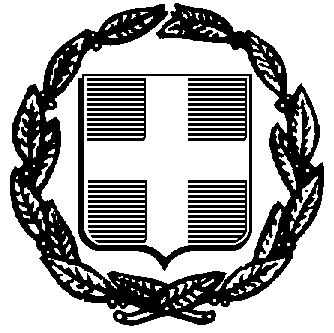 ΕΝΤΥΠΟ ΟΙΚΟΝΟΜΙΚΗΣ ΠΡΟΣΦΟΡΑΣ….., …/…/….Ο ΠΡΟΣΦΕΡΩΝ(Σφραγίδα-Υπογραφή)ΕΛΛΗΝΙΚΗ ΔΗΜΟΚΡΑΤΙΑ                                                                 ΝΟΜΟΣ  ΑΤΤΙΚΗΣ                                                                            ΔΗΜΟΣ ΧΑΛΑΝΔΡΙΟΥΜΕΛΕΤΗ: «Προμήθεια ηλεκτρονικών υπολογιστών, μηχανογραφικού εξοπλισμού και πακέτων λογισμικού»Α.Μ.:106/2016ΟΜΑΔΑ Α’ΟΜΑΔΑ Α’ΟΜΑΔΑ Α’ΟΜΑΔΑ Α’ΟΜΑΔΑ Α’ΟΜΑΔΑ Α’Α/ΑCPVΕΙΔΟΣΠΟΣΟΤΗΤΑ(σε τεμάχια)ΤΙΜΗ ΜΟΝΑΔΟΣ(χωρίς ΦΠΑ)ΣΥΝΟΛΟ(χωρίς ΦΠΑ)1.30213300-8Ηλεκτρονικός Υπολογιστής  (Περιλαμβάνει κεντρική μονάδα, πληκτρολόγιο, ποντίκι, οθόνη, λειτουργικό σύστημα)552.30213100-6Φορητός υπολογιστής (Laptop)33.30213100-6Θήκη φορητού υπολογιστή (Laptop)34.30234000-8Εσωτερικοί δίσκοι 3.5'', SATA3, 1 ΤΒ55.30234000-8Εξωτερικοί δίσκοι 3ΤΒ56.30236110-6Μνήμη RAM DDR2, 2GB257.30236110-6Μνήμη RAM DDR3, 4GB108.30236000-2USB 2.0 σε IDE/SATA ADAPTER CABLE19.30233180-6Μονάδα αποθήκευσης μνήμης φλας 64GB (USB stick) 1010.38652100-1Προβολέας (Projector)411.30000000-9Πανί προβολέα412.30237460-1Πληκτρολόγιο ηλεκτρονικών υπολογιστών2013.30237410-6Ποντίκι ηλεκτρονικών υπολογιστών2014.32342412-3Ζεύγος ηχείων για σύνδεση με ηλεκτρονικό υπολογιστή215.30237380-6CD-R (σε συσκευασία των 100)216.32423000-4Μεταγωγέας 8 θέσεων (switch 8 ports)717.30233153-8DVD +/-RW double layer εξωτερικό2ΓΕΝΙΚΟ ΣΥΝΟΛΟ ΟΜΑΔΑΣ Α’:ΓΕΝΙΚΟ ΣΥΝΟΛΟ ΟΜΑΔΑΣ Α’:ΓΕΝΙΚΟ ΣΥΝΟΛΟ ΟΜΑΔΑΣ Α’:ΓΕΝΙΚΟ ΣΥΝΟΛΟ ΟΜΑΔΑΣ Α’:ΓΕΝΙΚΟ ΣΥΝΟΛΟ ΟΜΑΔΑΣ Α’:ΑΞΙΑ ΦΠΑ 24% ΟΜΑΔΑΣ Α’:ΑΞΙΑ ΦΠΑ 24% ΟΜΑΔΑΣ Α’:ΑΞΙΑ ΦΠΑ 24% ΟΜΑΔΑΣ Α’:ΑΞΙΑ ΦΠΑ 24% ΟΜΑΔΑΣ Α’:ΑΞΙΑ ΦΠΑ 24% ΟΜΑΔΑΣ Α’:ΓΕΝΙΚΟ ΣΥΝΟΛΟ ΜΕ ΦΠΑ ΟΜΑΔΑΣ Α’:ΓΕΝΙΚΟ ΣΥΝΟΛΟ ΜΕ ΦΠΑ ΟΜΑΔΑΣ Α’:ΓΕΝΙΚΟ ΣΥΝΟΛΟ ΜΕ ΦΠΑ ΟΜΑΔΑΣ Α’:ΓΕΝΙΚΟ ΣΥΝΟΛΟ ΜΕ ΦΠΑ ΟΜΑΔΑΣ Α’:ΓΕΝΙΚΟ ΣΥΝΟΛΟ ΜΕ ΦΠΑ ΟΜΑΔΑΣ Α’:ΟΜΑΔΑ Β’ΟΜΑΔΑ Β’ΟΜΑΔΑ Β’ΟΜΑΔΑ Β’ΟΜΑΔΑ Β’ΟΜΑΔΑ Β’A/ACPVΕΙΔΟΣΠΟΣΟΤΗΤΑ (σε τεμάχια)ΤΙΜΗ ΜΟΝΑΔΑΣ (χωρίς ΦΠΑ)ΣΥΝΟΛΟ (χωρίς ΦΠΑ)148300000-1Άδειες χρήσης για πακέτο λογισμικού που περιλαμβάνει εφαρμογές τύπου Word, PowerPoint, Excel, OneNote, Outlook, Publisher, Access, Infopath και Lync (Government Licenses)12248300000-1Άδειες χρήσης για πακέτο λογισμικού που περιλαμβάνει εφαρμογές τύπου Word, PowerPoint, Excel, OneNote, Outlook και Publisher (Gov Licenses)10348322000-1Αναβάθμιση λογισμικού πακέτου COREL DRAW 1448331000-7Άδειες χρήσης για πακέτο λογισμικού διοίκησης, διαχείρισης και παρακολούθησης έργων και πόρων (Gov License)1548620000-0Λογισμικό λειτουργικού συστήματος WinSvrStd 2012R2 OLP NL Gov 2Proc1648620000-0Άδειες χρήσης λογισμικού λειτουργικού συστήματος WinSvrCAL 2012 OLP NL Gov 5ΓΕΝΙΚΟ ΣΥΝΟΛΟ ΟΜΑΔΑΣ Β’:ΓΕΝΙΚΟ ΣΥΝΟΛΟ ΟΜΑΔΑΣ Β’:ΓΕΝΙΚΟ ΣΥΝΟΛΟ ΟΜΑΔΑΣ Β’:ΓΕΝΙΚΟ ΣΥΝΟΛΟ ΟΜΑΔΑΣ Β’:ΓΕΝΙΚΟ ΣΥΝΟΛΟ ΟΜΑΔΑΣ Β’:ΑΞΙΑ ΦΠΑ 24% ΟΜΑΔΑΣ B’:ΑΞΙΑ ΦΠΑ 24% ΟΜΑΔΑΣ B’:ΑΞΙΑ ΦΠΑ 24% ΟΜΑΔΑΣ B’:ΑΞΙΑ ΦΠΑ 24% ΟΜΑΔΑΣ B’:ΑΞΙΑ ΦΠΑ 24% ΟΜΑΔΑΣ B’:ΓΕΝΙΚΟ ΣΥΝΟΛΟ ΜΕ ΦΠΑ ΟΜΑΔΑΣ Β’:ΓΕΝΙΚΟ ΣΥΝΟΛΟ ΜΕ ΦΠΑ ΟΜΑΔΑΣ Β’:ΓΕΝΙΚΟ ΣΥΝΟΛΟ ΜΕ ΦΠΑ ΟΜΑΔΑΣ Β’:ΓΕΝΙΚΟ ΣΥΝΟΛΟ ΜΕ ΦΠΑ ΟΜΑΔΑΣ Β’:ΓΕΝΙΚΟ ΣΥΝΟΛΟ ΜΕ ΦΠΑ ΟΜΑΔΑΣ Β’:ΟΜΑΔΑ Γ’ΟΜΑΔΑ Γ’ΟΜΑΔΑ Γ’ΟΜΑΔΑ Γ’ΟΜΑΔΑ Γ’ΟΜΑΔΑ Γ’A/ACPVΕΙΔΟΣΠΟΣΟΤΗΤΑ (σε τεμάχια)ΤΙΜΗ ΜΟΝΑΔΑΣ (χωρίς ΦΠΑ)ΣΥΝΟΛΟ (χωρίς ΦΠΑ)148514000-4Άδειες χρήσης πακέτου λογισμικού απομακρυσμένης πρόσβασης1ΓΕΝΙΚΟ ΣΥΝΟΛΟ ΟΜΑΔΑΣ Γ’:ΓΕΝΙΚΟ ΣΥΝΟΛΟ ΟΜΑΔΑΣ Γ’:ΓΕΝΙΚΟ ΣΥΝΟΛΟ ΟΜΑΔΑΣ Γ’:ΓΕΝΙΚΟ ΣΥΝΟΛΟ ΟΜΑΔΑΣ Γ’:ΓΕΝΙΚΟ ΣΥΝΟΛΟ ΟΜΑΔΑΣ Γ’:ΑΞΙΑ ΦΠΑ 24% ΟΜΑΔΑΣ Γ’:ΑΞΙΑ ΦΠΑ 24% ΟΜΑΔΑΣ Γ’:ΑΞΙΑ ΦΠΑ 24% ΟΜΑΔΑΣ Γ’:ΑΞΙΑ ΦΠΑ 24% ΟΜΑΔΑΣ Γ’:ΑΞΙΑ ΦΠΑ 24% ΟΜΑΔΑΣ Γ’:ΓΕΝΙΚΟ ΣΥΝΟΛΟ ΜΕ ΦΠΑ ΟΜΑΔΑΣ Γ’:ΓΕΝΙΚΟ ΣΥΝΟΛΟ ΜΕ ΦΠΑ ΟΜΑΔΑΣ Γ’:ΓΕΝΙΚΟ ΣΥΝΟΛΟ ΜΕ ΦΠΑ ΟΜΑΔΑΣ Γ’:ΓΕΝΙΚΟ ΣΥΝΟΛΟ ΜΕ ΦΠΑ ΟΜΑΔΑΣ Γ’:ΓΕΝΙΚΟ ΣΥΝΟΛΟ ΜΕ ΦΠΑ ΟΜΑΔΑΣ Γ’: